Н А К А З06.04.2017    					№ 99Про зняття з контролю управлінських рішеньУ зв’язку з виконанням управлінських рішеньНАКАЗУЮ:Зняти з контролю накази за 2016 рік по Управлінню освіти:за вересень: №№ 179, за листопад: №№ 216, за грудень: №№ 243, 244, 245, 247, 249, 250, 253, 254, 258, Зняти з контролю накази за 2017 рік по Управлінню освіти:за січень: №№ 14, 23, 25, 26, 27, 34, 36, 40, 41, 42, 45;за лютий: №№ 46, 49, 51, 53, 57, 60, 61, 63, 64;за березень: №№ 65, 70, 72, 73, 75, 79, 80.Завідувачу ЛКТО Фесенко О.В. розмістити цей наказ на сайті Управління освіти.До 07.04.2017Контроль за виконанням наказу залишаю за собою.Начальник Управління освіти					 	      О.С.НижникЗ наказом ознайомлені:Прохоренко О.В.Фесенко О.В.Прохоренко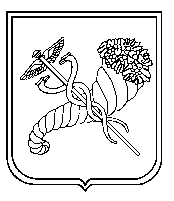 